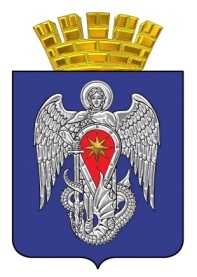 МИХАЙЛОВСКАЯ ГОРОДСКАЯ ДУМАВОЛГОГРАДСКОЙ ОБЛАСТИРЕШЕНИЕПринято Михайловскойгородской Думой 09 декабря 2021 г.                                                                  № 456 О  внесении изменений в Правила благоустройства территории городского округа город Михайловка Волгоградской области, утвержденные решением Михайловской городской Думы от 30.10.2017 №10В соответствии с Федеральным законом от 06.10.2003 № 131-ФЗ «Об общих принципах организации местного самоуправления в Российской Федерации»,  Федеральным законом от 31.07.2020 № 248-ФЗ «О государственном контроле (надзоре) и муниципальном контроле в Российской Федерации», руководствуясь Уставом городского округа город Михайловка Волгоградской области Михайловская городская Дума Волгоградской области РЕШИЛА:1. Внести в Правила благоустройства  территории городского округа город Михайловка Волгоградской области, утвержденные решением Михайловской  городской Думы Волгоградской области от 30.10.2017 № 10  следующие изменения:1) Пункт 2.7 раздела П дополнить подпунктом 4.1 следующего содержания:«4.1) размещение объектов, установка которых может осуществляться на землях и земельных участках, находящихся в муниципальной собственности, без предоставления земельных участков и установления сервитутов, в отсутствие разрешения на размещение таких объектов;».2) Подпункт 5 пункта 2.7 раздела П изложить в следующей редакции:«5) торговля, организация общественного питания, предоставление бытовых услуг в неустановленных для этого местах (на обочинах автомобильных дорог общего пользования, газонах, тротуарах, остановках общественного транспорта и других неустановленных местах), а также размещение витрин, лотков и других объектов с реализуемой продукцией на указанных территориях;».3) Подпункт 4.16.2.6 пункта 4.16.2 раздела 1V изложить в следующей редакции:	«4.16.2.6. Обеспечить повседневную уборку дорог, примыкающих к строительной площадке, включая въезды и выезды в каждую сторону; содержать в чистоте территорию строительной площадки, а также прилегающую к ней территорию и подъезды, не допускать выноса мусора, грунта или грязи на проезжую часть улиц, проездов, в том числе колесами механических транспортных средств со строительной площадки.».4) Пункт 4.16.2 раздела 1V дополнить подпунктом 4.16.2.9 следующего содержания:	«4.16.2.9. Не допускать закапывание в грунт или сжигание мусора и отходов.».5) Раздел VШ изложить в следующей редакции:			VIII.  Ответственность за нарушение настоящих Правил8.1. Организация работ по уборке и благоустройству территории городского округа и ответственность за качество и своевременность выполненной работы возлагаются на администрацию городского округа, собственников, арендаторов земельных участков, зданий и сооружений, собственников помещений в многоквартирных домах и лиц, осуществляющих по договору управление (эксплуатацию) многоквартирными домами, собственников жилых домов индивидуальной застройки.						8.2. Администрация городского округа, ее структурные подразделения в пределах своей компетенции отслеживают соблюдение физическими и юридическими лицами настоящих Правил, а в случае их нарушения принимают меры в соответствии с действующим законодательством.									8.3. При выявления фактов нарушений Правил уполномоченные органы местного самоуправления и их должностные лица вправе:- выдать предписание об устранении нарушений;				- составить протокол об административном правонарушении в порядке, установленном     действующим законодательством;			- обратиться в суд с заявлением (исковым заявлением) о признании незаконными действий (бездействия) физических и (или) юридических лиц, нарушающих Правила, и о возмещении ущерба.										8.4. Лица, виновные в нарушении настоящих Правил, несут ответственность в административном порядке в соответствии с Кодексом Волгоградской области об административной ответственности.								8.5. Привлечение к административной ответственности не освобождает виновных от обязанности устранить последствия нарушений настоящих Правил, а также возместить причиненный ущерб в результате повреждения объектов внешнего благоустройства или повреждения (уничтожения) зеленых насаждений.Вред, причиненный в результате нарушения Правил, возмещается виновными лицами в порядке, установленном действующим законодательством.2. Контроль исполнения настоящего решения возложить на постоянную комиссию по природопользованию и охране окружающей среды Михайловской городской Думы.3. Настоящее решение вступает в силу после  его официального опубликования.Врио председателя Михайловской городской ДумыВолгоградской области                                                              П.Г. ЛоктионовГлава городского округагород МихайловкаВолгоградской области 						А.В. Тюрин09 декабря 2021 г.